Student Evaluation Form PDF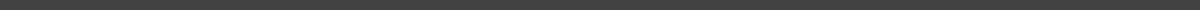 Student Information:Name: ___________________________Class/Grade: _____________________Date: ___________________________Evaluation Criteria:Academic Performance:SubjectExcellent Good Satisfactory Needs Improvement
Attendance:Number of Days Present: ________________________Number of Days Absent: _________________________Class Participation:Actively engages in class discussions and activities:Yes NoContributes positively to group work:Yes NoAsks questions and seeks clarification when needed:Yes NoBehavior and Conduct:Respects peers and authority:Yes NoFollows classroom rules and regulations:Yes NoDemonstrates appropriate behavior during class:Yes NoAdditional Comments:Teacher's Signature: ____________________________ Date: _______________